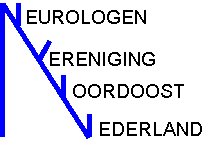 Meppel, 23 februari 2017 Betreft: Uitnodiging 38e Neuronon-bijeenkomstGeachte collega’s,Wij kunnen u met genoegen weer uitnodigen voor een volgende Neuronon-bijeenkomst. Deze zal plaatsvinden zaterdag 20 mei 2017 op onderstaande locatie (LET OP, VERANDERING VAN LOCATIE):De Koperen Hoogte                                                                          Lichtmisweg 51                                                         8035 PL Zwolle (afslag Nieuwleusen)Het onderwerp van deze bijeenkomst is: "Aanvallen". Dankzij de sprekers kunnen wij u een prachtig programma aanbieden.Voor deze bijeenkomst is accreditatie aangevraagd voor 4 uur. Zoals gebruikelijk is de wetenschappelijke bijeenkomst van 13.30 tot 18.00 uur. U bent vanaf 13.00 uur welkom voor de lunch. De bijeenkomst wordt afgesloten met een borrel.Indien u deel wilt nemen aan deze bijeenkomst, dient u zich vóór  13 mei op te geven per mail (beantwoorden van deze uitnodigingsmail). Nieuwe collega’s en assistenten in opleiding zijn uiteraard ook van harte welkom. Voor eventuele vragen kunt u zich richten tot één van onderstaande Neuronon-commissieleden.Graag tot ziens op 20 mei a.s. Met vriendelijke groet,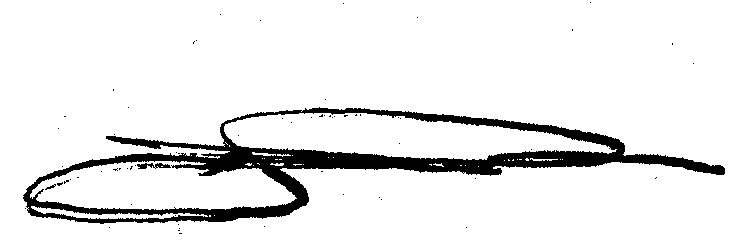 De Neuronon-commissie:	Jeroen Trip, Meppel 			Susan Polman, Zwolle 				Rita Dieks, Hardenberg			Elly Pouwels, Emmen				Joep Schipper, Hoogeveen		Claire Donjacour, Zwolle (SEIN)Bijlagen: 	Programma en routebeschrijvingProgramma 20 mei 2017“Aanvallen”Locatie: 		De Koperen Hoogte, Lichtmisweg 51, 8035 PL Zwolle (Afslag Nieuwleusen)Dagvoorzitter: 		C. Donjacour, neuroloog Epilepsiecentrum SEIN, Zwolle13.00 – 13.30	Ontvangst met lunch (buffet)Wetenschappelijk programma:13.30 – 14.30	Mw. V. van Kasteel en M. Bourez	- Videopresentaties: Epileptische aanval of  		(SEIN, Zwolle)		  	                niet?14.30 – 15.30  Mw. W.A. Hofstra			- Aanvalssemiologie		(SEIN, Zwolle)		15.30 – 16.00  Pauze 16.00 – 17.00	Prof. J.G. van Dijk			- (Pseudo)syncope		(LUMC, Leiden)	17.00 – 18.00	R. Fronszek				- Hoofdpijnaanvallen, een update (LUMC, Leiden)18.00               Einde bijeenkomst, aansluitend borrel.Het wetenschappelijke programma en de catering worden u aangeboden door Novartis en Eisai.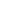 